Unit Assessment & Feedback 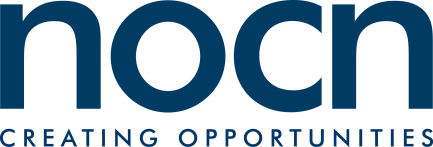 Learner Evidence Record I confirm that the work I have submitted is all my own workUNDERSTANDING RISKUnit Level:  OneUnit Credit Value: 1GLH: 9Unique Reference Number: A/503/1010This Unit has 3 Learning outcomes.Understanding riskCredit value 1Identify situations that pose risk to self and others:In the box below identify any situations a person of your age could get in to which could put you at risk: (think of at least 6)Identify a situation involving risk where pressure could be used to influence others.What do we mean by peer pressure?Identify  a situation when peer pressure could be used to influence a person to take part in a situation involving risk, and identify how the person could be pressured?2.1 Outline the positive and negative aspects of riskOutline 2 negative aspects of risk:Outline 2 positive aspects of risk:2.2 Identify factors to consider when taking a risk Below make a list of the things that should be considered when taking a risk:2.3 State why it is important to assess and manage risk2.4 Identify possible strategies to manage risk In the Box below identify what someone could do to manage the risks they take:3.1- Identify reasons for own risk taking.3.2- Outline feelings that risk taking can give Task: To think about your own risk taking behaviour; state the reasons for your own risk taking behaviour and outline how it feels to take these risks:Learner NameQualificationUnit TitleUnderstanding riskUnderstanding riskUnderstanding riskUnit NumberLevelTutor/AssessorDateFeedback from Assessor to LearnerFeedback from Assessor to LearnerFeedback from Assessor to LearnerFeedback from Assessor to LearnerFeedback from Assessor to LearnerComments from LearnerComments from LearnerComments from LearnerComments from LearnerComments from LearnerHave all assessment criteria for the unit been met?YesNoIf no, please detail action required and target dates for completion. Please initial and date once these have been completed.If no, please detail action required and target dates for completion. Please initial and date once these have been completed.If no, please detail action required and target dates for completion. Please initial and date once these have been completed.If no, please detail action required and target dates for completion. Please initial and date once these have been completed.If no, please detail action required and target dates for completion. Please initial and date once these have been completed.Any further actions?By when?By when?Completed?Completed?Learner SignatureDateTutor/Assessor SignatureDateIQA Signature (if sampled)DateLearner NameQualificationUnit TitleUnderstanding risk Understanding risk Understanding risk Understanding risk Understanding risk Unit NumberLevelCredit ValueTutor/AssessorACAssessment CriteriaPage No.Learner SignatureDateTutor/Assessor SignatureDateIQA Signature (if sampled)DateEQA Signature (if sampled)DateLEARNING OUTCOMESASSESSMENT CRITERIADate StartedDate completedThe Learner will:The Learner can:Be able to recognise situations that pose risk to self and others.Identify situations that pose risk to self and others.Identify a situation involving risk where pressure could be used to influence others.Know how assess and manage risk. Outline the positive and negative aspects of risk.Identify factors to consider when taking a risk.State why it is important to assess and manage risk.Understand own response to risk.Identify reasons for own risk taking.Outline feelings that risk-taking can give.1.2.1.2.Factor to consider:Why should it be considered?1.2.3.4.